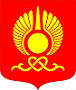 РОССИЙСКАЯ ФЕДЕРАЦИЯРЕСПУБЛИКА ТЫВАХУРАЛ ПРЕДСТАВИТЕЛЕЙ ГОРОДА КЫЗЫЛ_______________________________________________________________РЕШЕНИЕОт 7 сентября 2017  года              г. Кызыл                                         № 351О внесении изменений в решение Хурала представителей города Кызыла «О дополнительных основаниях признания безнадежными к взысканию недоимки, задолженности по пеням и штрафам»В соответствии с пунктом 3 статьи 59 Налогового  кодекса Российской Федерации, статьями 16, 35 Федерального закона от 06.10.2003 г. №131-ФЗ «Об общих принципах организации местного самоуправления в Российской Федерации», приказом Федеральной налоговой службы от 19.08.2010 г.        № ЯК-7-8/393@ «Об утверждении порядка списания недоимки и задолженности по пеням, штрафам и процентам, признанных безнадежными к взысканию и Перечня документов, подтверждающих обстоятельства признания безнадежными к взысканию недоимки, задолженности по пеням, штрафам и процентам», руководствуясь Уставом городского округа «Город Кызыл Республики Тыва», принятым решением Хурала представителей города Кызыла от 05.05.2005 г. № 50, Хурал представителей города Кызыла РЕШИЛ:1. Внести в решение Хурала представителей города Кызыла от 12 ноября 2014 г. № 91 «О дополнительных основаниях признания безнадежными к взысканию недоимки, задолженности по пеням и штрафам по местным налогам» (Кызыл неделя, 2014, № 46, 21 ноября) следующие изменения:1) пункт 1 дополнить подпунктом «в» следующего содержания:«в) утрата налоговым органом возможности взыскания с физических лиц недоимки по местным налогам, задолженности по пеням, начисленным на указанную недоимку, образовавшейся по состоянию на 01 января 2014 года и не превышающей в общей сумме 3000 рублей.»;2) дополнить пунктом 3.1 следующего содержания:«3.1. Наличие дополнительного основания признания безнадежными к взысканию недоимки по местным налогам, задолженности по пеням, начисленным на указанную недоимку, указанного в подпункте «в» пункта 1 настоящего решения, подтверждается следующими документами:справкой налогового органа о суммах недоимки и задолженности по пеням по местным налогам на дату принятия решения о признании безнадежной к взысканию и списании такой недоимки, задолженности по форме, утвержденной федеральным органом исполнительной власти, уполномоченным по контролю и надзору в области налогов и сборов;заключением налогового органа об утрате возможности взыскания недоимки, задолженности по пеням, начисленным на указанную недоимку.».2. Рекомендовать Межрайонной ИФНС № 1 по Республике Тыва ежеквартально, не позднее 15-го числа месяца, следующего за отчетным кварталом, направлять сведения о принятых решениях по списанию безнадежной к взысканию задолженности в мэрию города Кызыла по форме согласно приложению № 2 к Порядку списания недоимки и задолженности по пеням, штрафам и процентам, признанных безнадежными к взысканию, утвержденному Приказом ФНС России от 19.08.2010 г. № ЯК-7-8/393@.3. Опубликовать настоящее решение на официальном сайте органов местного самоуправления городского округа «Город Кызыл Республики Тыва».4. Контроль за исполнением настоящего решения возложить на Комитет по финансово-экономическим вопросам, развитию предпринимательства и инвестиционной политике Хурала представителей города Кызыла и мэрию города Кызыла.5. Настоящее решение вступает в силу со дня его официального опубликования.Глава города Кызыла                                                                                  Д. Оюн